(Kommentarar og nokre råd er skrivne i gult innleiingsvis og undervegs i dokumentet. Dette dømet dekkjer «alle» internkontrollområde på operativt nivå. Det har denne forma for å synleggjere korleis føringar for risikostyring innan informasjonssikkerheit kan integrerast med andre operative område der det er naturleg. Dette tilrår vi som primær tilnærming, jf. efvlf. § 15, som seier at internkontrollen på informasjonssikkerheitsområdet «bør være en integrert del av virksomhetens helhetlige styringssystem»Om ein ønskjer ei eiga retningslinje berre for informasjonssikkerheit eller for nokre færre område, kan dømet enkelt snevrast inn ved å justere pkt. 2 Bruk. Dei som gjenbrukar sentrale delar av dømet, er sjølv ansvarlege for kvalitetssikring av innhaldet og tilpassing til eiga verksemd.Merk at retningslinja berre dekkjer risikoar på operativt nivå. Det er desse som er dei sentrale i eit internkontrollarbeid innan informasjonssikkerheit. Operative risikoar omfattar uønskte hendingar og konsekvensar i den operative utføringa av oppgåver og tenester. Sentrale føringar for operativ risikostyring kan skilje seg ein del frå føringar for risikostyring på strategisk og taktisk nivå i ei verksemd. Vi rår til at verksemdene vurderer å lage ei eiga retningslinje for å vurdere og handtere risiko på strategisk og taktisk nivå. Dette fell utanfor fokuset til internkontroll informasjonssikkerheit. Døme under bør likevel kunne gje inspirasjon også til delar av innhaldet for risikostyring på strategisk og taktisk nivå.)Innhald1.	Innleiing	21.1	Målgruppe	21.2	Føremål	21.3	Bruk	21.4	Relaterte policyar og retningslinjer	22.	Risikoforståing	23.	Gjennomføre risikovurderingar og risikohandtering	23.1	Hovudprosess	23.2	Gjennomføring av hovudprosessen	34.	Førande prinsipp for handtering av risiko	35.	Førande prinsipp for risikoaksept	46.	Forenklingar i risikoarbeidet	46.1	Konsekvenskategoriar	46.2	Nivå som måleeining	56.3	Normering av nivåa for konsekvens, sannsyn og risiko.	57.	Kommunisere risiko	57.1	Risikoskildring	57.2	Risikostorleik	67.3	Uttrykke risiko	6Vedlegg A: Risikoforståing – sentrale omgrep og samanhengar	8Vedlegg B: Kriterium for å akseptere risiko	10Vedlegg C: Normerande skildringar av risikonivå	11Vedlegg D: Normerande skildringar av konsekvensnivå	12Vedlegg E: Normerande skildringar av sannsynsnivå	14Vedlegg F: Samanheng mellom normering av risikonivå og kriterium for å akseptere risiko	15Vedlegg G: Framgangsmåte for å estimere nivå på konsekvensen, sannsyn og risiko	16Vedlegg H: Støtte ved estimat av sannsynsnivå	18InnleiingMålgruppeDette dokumentet er ein del av verksemda sitt styrande dokument. Målgruppa er alle i verksemda som har behov for å estimere, handtere og kommunisere om risiko på operativt nivå.FøremålFøremålet er åetablere ei sams forståing i verksemda av kva risiko eretablere ein effektiv og tilstrekkeleg einsarta måte å uttrykkje, estimere og handtere operative risikoar påOperative risikoar omfattar uønskte hendingar og konsekvensar i den operative utføringa av oppgåver og tenester.BrukDokumentet kjem til bruk på alle internkontrollområde som det ikkje er gjeve spesifikke alternative føringar for. (Alternativt at retningslinja berre gjeld informasjonssikkerheit eller nokre få operative område. Namnet på retningslinja bør også justerast om ein avgrensar bruksområdet)Relaterte policyar og retningslinjerDokumentet må sjåast i samanheng med følgjandePolicy for informasjonssikkerheit (Eventuelt andre tilsvarande «toppdokument» for andre område)Retningslinja Roller og ansvarRisikoforståingEi skildring av sentrale omgrep og samanhengar rundt risikoforståing er gjeve i Vedlegg A: Risikoforståelse - sentrale begrep og sammenhenger. Dette vedlegget skal vere kjent og forstått av alle som har behov for å estimere, handtere og kommunisere om risiko hos oss.Gjennomføre risikovurderingar og risikohandteringRelevante risikoar som kan hindre måloppnåing skal identifiserast og ved behov handterast. Dette er eit ansvar for risikoeigarar og systemeigarar fellessystem, jf. retningslinja Roller og ansvar.HovudprosessKonkrete risikovurderingar skal som minimum innehalde trinna identifisere, analysere og evaluere risikoar. I trinnet identifisere, skal relevante risikoar identifiserast og gjevast ei risikoskildring. I trinnet analysere, skal dei enkelte risikoane analyserast og risikostorleiken reknast (estimerast). I trinnet evaluere, skal kvar risiko vurderast opp mot kriteria for å akseptere risiko. Om evalueringa viser at nokre risikoar ikkje kan aksepterast som dei er, skal dei gjennom ein prosess for å vurdere og velje risikohandtering.Om ein risiko framleis ikkje kan aksepterast, og det ikkje finst akseptable måtar å unngå risikoen på, skal ikkje oppgåva som skaper risikoen gjennomførast eller fortsetje. Fokus, arbeidsinnsats og tiltak skal vere tilpassa risiko og vesentlegheit.(Om ein behandlar informasjon eller forvaltar informasjonssystem (eller objekt og infrastruktur) etter sikkerhetsloven må ein syte for at elementa som inngår i vurdering av risiko inkluderer det som er påkravd i virksomhetsikkerhetsforskriften §12, for alle områda der dette regelverket kjem til bruk.)Gjennomføring av hovudprosessenUndervegs i arbeidet skal vi normalt bruke dei forenklingane som er skildra i kapittel             6 Forenklingar i risikoarbeidet.Risikoar skal normalt uttrykkast slik det er skildra i kapittel7.1 Risikoskildring7.2 Risikostørrelse7.3 Uttrykke risikoVed estimering av risikostorleik skal ein stø seg på normeringane iVedlegg C: Normerande skildringar av risikonivåVedlegg D: Normerande skildringar av konsekvensnivåVedlegg E: Normerande skildringar av sannsynsnivåDet er under estimeringa tilrådd å stø seg på prosessen i Vedlegg G: Framgangsmåte for å estimere nivå på konsekvensen, sannsyn og risiko, samt Vedlegg H: Støtte ved estimat av sannsynsnivå. Tidsbruk på denne støtta bør tilpassast risikoen og eigenarten til risikovurderinga.Ved evaluering av risikoar skal ein leggje til grunn Vedlegg B: Kriterium for å akseptere risiko.I risikohandteringa skal ein følgje prinsippa i kapittel 4 Førande prinsipp for risikohandteringa.Om ikkje særlege grunnar tilseier noko anna, skal elles dei metodane, rettleiingane og støtteverktøya verksemda stiller til disposisjon for ulike typar risikovurderingar brukast.Førande prinsipp for handtering av risikoFølgjande prinsipp skal leggjast til grunn i handtering av risiko hos oss.Ressursinnsats og fokusRessursinnsatsen på å finne alternative arbeidsmåtar og risikoreduserande tiltak skal stå i samsvar med storleiken på risikoen.Under identifisering av tiltak skal heile utfallsrommet for ein risiko vurderast, under dette alle råka konsekvenskategoriar.For risikoar som inkluderer så høge konsekvensar eller sannsyn at dei går langt utanfor normale ytterpunkt i risikomatrisa vår, skal det alltid vurderast om risikoen i realiteten er så stor at han bør handterast som om han var på eit høgare risikonivå enn risikostorleiken indikerer.Unngå risikoenAlternative arbeidsmåtar som gjer at ein kan unngå risikoen, skal vurderast og eventuelt veljast ut frå kor føremålstenlege dei er, risikostorleik og kostnad.Val av risikoreduserande tiltakAktuelle risikoreduserande tiltak skal vurderast opp mot nytte (risikoreduserande effekt), negative sideeffektar og kostnader elles. Tiltak som reduserer risikoar som gjeld liv og helse, skal veljast og implementerast om det ikkje kan dokumenterast at tiltaka klart kostar meir enn nytta (ALARP-prinsippet).Tiltak som reduserer risikoar som gjev andre konsekvensar enn liv og helse, skal veljast og implementerast om tiltaka har ei vesentleg positiv nytte/kost (nytte/kost-prinsippet).Nye tiltak i eksisterande oppgåver og systemI påvente av implementering av valde tiltak, skal det straks vurderast om det er behov for eventuelle mellombelse ekstratiltak eller stopp i gjennomføring av pågåande oppgåver og bruk av system.Tiltak i nye oppgåver og systemNye arbeidsoppgåve og system skal som hovudregel ikkje startast eller takast i bruk før valde tiltak er implementerte.Førande prinsipp for risikoakseptFølgjande prinsipp skal liggje til grunn i kriteria våre for å akseptere risiko:Storleiken på aksepterte risikoar skal stå i eit rimeleg tilhøve til kor viktig og nyttig oppgåva/tenesta som skaper risikoen er.Aksept av risikoar skal berre kunne skje når risikoen er låg eller at det er gjennomført ei risikohandtering i samsvar med kapittel 4 Førande prinsipp for handtering av risiko.Aksept av risikoar skal skje på eit leiarnivå som står i samsvar med storleiken på risikoen.Dette fører med seg dei kriteria for å akseptere risiko som er skildra i Vedlegg B: Kriterium for å akseptere risiko. Desse skal liggje til grunn for evalueringa av risikoar i risikovurderingar.Vedlegg F: Samanheng mellom normering av risikonivå og kriterium for å akseptere risiko illustrerer korleis kriteria for å akseptere risiko heng saman med andre føringar for risikovurdering.Forenklingar i risikoarbeidetKonsekvenskategoriarKonsekvenskategoriar er ei enkel gruppering av måla våre. Konsekvenskategoriar skal brukast som støtte i estimeringa av konsekvensar og der det er føremålstenleg som tilleggsinformasjon i kommunikasjonen om risiko.Vi skal bruke følgjande sams konsekvenskategoriar i risikovurderingane våre.TenestenivåPersonvernHMSRegelverk (anna)Økonomien vårDette reknast som verksemdskritiske kategoriar. (Det presiserast at kategoriane over er døme. Dei må vurderast og veljast ut frå eigenarten og behova til den enkelte verksemda. Om ein behandlar informasjon eller forvaltar informasjonssystem etter sikkerhetsloven vil det vere behov for ein kategori som dekkjer konsekvensar for grunnleggjande nasjonale funksjonar og nasjonale sikkerheitsinteresser.)Nivå som måleeiningStorleiken på konsekvensar, sannsyn og risiko er sentral i vurderinga vår av og kommunikasjon om risiko. Vi skal bruke ei forenkling av storleikane og har delt dei i nivå. Følgjande nivånemningar skal som hovudregel brukast på både konsekvens, sannsyn og risiko.Svært høgHøgModeratLågUbetydelegDet siste nivået «Ubetydeleg» brukast berre om ein skal vise storleiken på risikoskildringar som eigentleg ikkje representerer nokon risiko. Om noko har ubetydeleg konsekvens eller ubetydeleg sannsyn vil risikoen hos oss alltid vere ubetydeleg. Vi reknar ikkje dette som nokon risiko.Normering av nivåa for konsekvens, sannsyn og risiko.Normerande skildringar av nivåa på konsekvens, sannsyn og risiko er gjevne iVedlegg C: Normerande skildringar av risikonivåVedlegg D: Normerande skildringar av konsekvensnivåVedlegg E: Normerande skildringar av sannsynsnivåDesse skal brukast som støtte i estimering av nivå på kvar av dei tre delane. Det er i tillegg tilrådd å stø seg på prosessen i Vedlegg G: Framgangsmåte for å estimere nivå på konsekvensen, sannsyn og risiko, samt Vedlegg H: Støtte ved estimat av sannsynsnivå. Kommunisere risikoRisikoskildringAlle risikoar vi vurderer skal gjevast ei risikoskildring som verbalt skildrar sentrale delar ved ei uønskt hending og tilhøyrande konsekvensar. Innretning og detaljeringsnivå kan variere ut frå kontekst. I svært enkle samanhengar kan nokre få stikkord vere nok. Ofte må likevel risikoskildringa utdjupast noko meir og dekkje heile hendingsforløpet. Der det ikkje er rekna som ueigna er følgjande tilrådd omfang på ei risikoskildring:nokre stikkord som karakteriserer:den innleiande hendinga i eitt eller fleire leddkva som skaper sjølve målavviket (t.d. skade, informasjonssikkerheitsbrot e.l.)konsekvensane som kan oppståDøme: RisikostorleikAlle risikoar vi vurderer skal vi gje ein risikostorleik. Han skal omfatte nivåa på konsekvens, tilhøyrande sannsyn og risiko.For å forstå ein risiko må vi vere merksame på at ei risikoskildring kan ha eit stort utfallsrom, dvs. ei rekkje kombinasjonar av moglege konsekvensnivå og tilhøyrande sannsyn som kvar kan gje ulike risikonivå.I risikovurderingane våre er vi spesielt opptekne av å identifisere kva risikoar som må handterast før dei eventuelt kan aksepterast. Då er høgaste nivå på risikoane for og etter risikohandtering sentralt. Samstundes ønskjer vi å gjennomføre effektive risikovurderingar.Vi vel difor å forenkle kommunikasjonen og avgrense omgrepet risikostorleik til eitt punkt i utfallsrommet for ei risikoskildring. Det punktet skal vere den kombinasjonen av mogleg konsekvens og tilhøyrande sannsyn som gjev det høgaste risikonivået.Dette vil oftast vere det mest forventa konsekvensnivået og tilhøyrande sannsyn. Den hypotesen bør likevel alltid vurderast og risikostorleiken eventuelt justerast til slutt i estimering av risikostorleik.Det presiserast at sjølv om vi forenklar og vel eitt punkt i utfallsrommet som uttrykk for risikostorleik, så vil heile utfallsrommet vere viktig å forstå og relevant å vurdere under risikohandteringa og i kommunikasjon om risikoen.Uttrykke risiko MinimumEin risiko skal hos oss som minimum uttrykkast ved hjelp av ei risikoskildring (jf. pkt. 7.1)ein risikostorleik (jf. pkt. 7.2) Risikostorleiken skal uttrykke det høgaste risikonivået på risikoskildringa og innehalde nivå påkonsekvens tilhøyrande sannsyn (for det aktuelle konsekvensnivået)risiko (basert på kombinasjonen av konsekvens og tilhøyrande sannsyn)Tillegg A (vanlege tillegg)Det er rådd til at ein i tillegg alltid vurderer å uttrykkje følgjande frå analysen av risikoenråka konsekvenskategoriar (som følgje av risikoskildringa)sannsyn for at innleiande hending skjer og at målavvik oppstårkonsekvenskategorien til risikostorleikenDette vil auke forståinga av risikoen for dei som les ei risikovurdering.Tillegg B (utdjupande tillegg)For komplekse risikoar bør ein også vurdere å supplere med utdjupande informasjon frå analysen. Dette kan vere omtale av sårbarheiter, spesielle dokumentasjonsteknikkar som skildrar risikoen, mv. Tilgjengeleg tid, storleiken og kompleksiteten på risikoen og nytta for dei som les risikovurderinga, bør avgjere kva ein eventuelt tar med. Tillegg C (Kunnskapsstyrke)Det det blir rekna som nyttig for avgjerdstakarar, bør ein alltid seie noko om kunnskapsstyrken bak dei analysar og estimat som er grunnlaget for uttrykka over. Det kan gjeras for ei risikovurdering samla, og for enkeltrisikoar eller som ein kombinasjon. I oppgjeving av kunnskapsstyrke skal ein bruke nivåa låg, moderat og høg. Det skal skje skjønsmessig.Risikotabell og risikonotatMinimumsdelen og tillegg A framføre, bør som hovudregel framstillast i ein risikotabell som kan sorterast på risikonivå. Alle vurderte risikoar bør gå fram av risikotabellen. Ein risikotabell bør normalt vere eit vedlegg til eit risikonotat. Risikonotatet skal oppsummere viktige tilhøve rundt den gjennomførte risikovurderinga. Tillegg B og C framføre kan leggjast i risikonotatet eller i eigne vedlegg, avhengig av kva som reknast som føremålstenleg. (Døma på vedlegga følgjer under)Vedlegg A: Risikoforståing – sentrale omgrep og samanhengar Dette vedlegget gjev ei skildring av sentrale omgrep og samanhengar rundt risikoforståing. Vedlegget skal vere kjent og forstått av alle som har behov for å estimere, handtere og kommunisere om risiko hos oss.Risiko, mål og usikkerheitRisiko er moglege avvik frå måla våre, også kalla moglege avvik frå ønskte resultat eller ønskte tilstandar. Det er alltid knytt usikkerheit til moglege avvik. Usikkerheita er ein del av risikoen og kan i hovudsak uttrykkast som sannsynet for kvart avvik. Sannsynet er her eit uttrykk for kor truleg vi meiner det er at noko vil hende. Vi kan i tillegg ha ulik grad av usikkerheit ved estimata våre – det vi trur. Den usikkeheita kan vi uttrykke ved å seie noko om graden vår av kunnskapsstyrke, dvs. kor god bakgrunnskunnskap og kvalitet vi har hatt i arbeidet med analysane våre, og på den måten kor sikre vi er på estimata av moglege avvik og sannsynet deira.Mål og konsekvenskategoriarVi har ofte svært mange mål. For å forenkle risikovurderingar samstundes som vi har fokus på viktige målområde, brukar vi gjerne konsekvenskategoriar, t.d. tenestenivå, personvern, HMS, økonomi o.l. Konsekvenskategoriar er enkle grupperingar av sentrale mål.  Dei moglege avvika (risikoane) ser ein då opp mot ein eller fleire av konsekvenskategoriane.Positive og negative avvikI ein del internasjonale standardar omfattar risiko både positive og negative avvik. Vi har hos oss valt å avgrense omgrepet risiko til negative avvik og kalle positive avvik for moglegheiter. Risiko og moglegheiter skal avvegast i verksemdsstyringa og i internkontrollarbeidet.Konsekvensar og tilhøyrande sannsyn Vi koplar ofte omgrepet risiko til uønskte hendingar. Vi kallar då moglege avvik frå mål for konsekvensar, og seier at risiko er moglege konsekvensar og tilhøyrande sannsyn. Orda «moglege» og «tilhøyrande» kan utelatast, men er då implisitte.UtfallsromEi uønskt hending kan ha mange forløp, og føre til ulike konsekvensar innan ulike konsekvenskategoriar. Kvar av desse vil som regel ha ulikt sannsyn.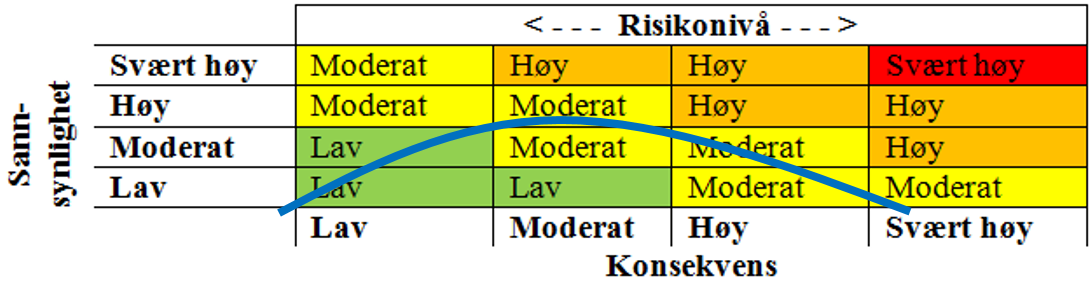 Figuren viser ei risikomatrise med døme på sannsynsfordeling mellom ulike konsekvensnivå. Alle punkt på den blå streken, og området under streken, er moglege konsekvensnivå og tilhøyrande sannsyn for utfallet av ei hending. Vi kallar dette utfallsrommet for hendinga.Vi delar opp i ei matrise med ruter og få nivå for å forenkle og effektivisere risikovurderingar og kommunikasjon om risiko.RisikomatriseFor å forenkle analysen av risikoar delar ein ofte alle utfallsrom opp i ruter som representerer ulike nivå, slik det er gjort i figuren over. Det kallast ei risikomatrise. Uttrykke risikostorleik Omfanget av eller storleiken på ein risiko er eigentleg fordelinga av alle moglege konsekvensar og tilhøyrande sannsyn. Sidan ei risikoskildring kan ha eit stort utfallsrom med ei rekkje ulike konsekvensar som kvar har sine sannsyn, kan dette bli komplekst når det skal reknast ut eller uttrykkast. Vi vel difor ofte ei forenkling også når vi skal seie noko om storleiken på ein risiko.I dei fleste risikovurderingar er ein spesielt oppteken av å identifisere kva risikoar som må handterast før dei eventuelt kan aksepterast. Då er høgaste nivå på risikoane for og etter risikohandtering sentralt.Ein vel difor ofte å avgrense omgrepet risikostorleik til eitt punkt i utfallsrommet for ei hending. Det bør vere den kombinasjon av mogleg konsekvens og tilhøyrande sannsyn som gjev det høgaste risikonivået. Sjølv om det er ei forenkling, kallast dette punktet ofte «risikoen» ved ei hending eller «risikostorleiken». Det presiserast at sjølv om vi forenklar og vel eitt punkt i utfallsrommet som uttrykk for risikostorleik, så vil heile utfallsrommet vere viktig å forstå og relevant å vurdere under risikohandteringa og i kommunikasjon om risikoen.Mest forventa konsekvensnivåRiskostorleiken med det høgaste risikonivået vil ofte inkludere det mest forventa konsekvensnivået, dvs. toppunktet i bogen over. Ein tar difor ofte utgangspunkt i det mest forventa konsekvensnivået når ein skal finne risikostorleiken. Deretter finn ein sannsynet som høyrer til. Ein må likevel vere merksam på at andre kombinasjonar av konsekvensnivå og sannsyn som høyrer til i somme tilfelle kan gje eit høgare risikonivå. Det gjeld t.d. når det mest forventa konsekvensnivået og tilhøyrande sannsyn gjev ein risikostorleik på nivå låg. Då kan utfall med større konsekvens men mindre sannsyn samla gje eit høgare risikonivå. Dette kan gje ulike krav til risikohandtering og risikoaksept. Ein bør difor vere merksam på problemstillinga, vurdere det i sluttfasen av estimeringa, og eventuelt justere valet av både konsekvensnivå og sannsyn som høyrer til, slik at ein faktisk uttrykkjer den største risikostorleiken for hendinga.Sannsyn for ulike tingDet er også viktig å merke seg at ein ofte snakkar om sannsyn for ulike ting. Sannsynet for at ei hending kan skje og gje målavvik (t.d. skade, informasjonssikkerheitsbrot, vesentleg avvikande resultat) er ein ting. Sannsynet for at eit visst konsekvensnivå skal bli ein realitet, det vi kallar tilhøyrande sannsyn, er noko anna. Det er den siste som er viktigast i risikovurderingar. Samstundes vil den siste byggje på den første og aldri vere høgare. Sannsynet for at ei innleiande hending skal hende og gje målavvik, vil på den måten kunne vere eit godt utgangspunkt i estimatet av tilhøyrande sannsyn til eit konsekvensnivå. Begge sannsyna er dessutan nyttige i den samla risikoforståinga og risikohandteringa.Vedlegg B: Kriterium for å akseptere risikoVedlegg C: Normerande skildringar av risikonivå Risikomatrisa under viser kva kombinasjonar av konsekvensnivå og tilhøyrande sannsynsnivå som skal gje kva slags risikonivå hos oss.Om noko har ubetydeleg konsekvens eller ubetydeleg sannsyn vil risikoen hos oss alltid vere ubetydeleg. Vi reknar ikkje dette som nokon risiko.(Ein må sjå utforminga av vedlegg B, C, D og E i samanheng. Nivåskildringane i vedlegg D og E (konsekvensnivå og sannsynsnivå) avgjer til sjuande og sist krav til risikohandtering og kva risikoar som kan aksepterast av leiarar på ulike nivå, jf. vedlegg B (kriterium for å akseptere risiko. Vedlegg C her fungerer som kopling mellom vedlegg D og E i botn og vedlegg B på topp.Vedlegga er normalt rimeleg enkle i bruk. Men for at dei skal fungere slik dei er meint, og for at ein skal ha ei målretta risikostyring i verksemda, må utforming og justeringar i vedlegga skje systematisk med eit medvite tilhøve til samanhengane.) Vedlegg D: Normerande skildringar av konsekvensnivå(Det blir presisert at tabellen over er eit døme. Kva slags kategoriar, indikatorar og ikkje minst nivåskildringar som faktisk skal brukast, må diskuterast i og tilpassast til den enkelte verksemda. Skildringane ein vel for ulike konsekvensnivå her i vedlegg D, må sjåast i samanheng med val og nivåskildringar av tilhøyrande sannsynskategoriar (jf. vedlegg E). Det er viktig at nivåskildringane i desse to skalaane er utforma rimeleg proporsjonalt, slik at faktoren ved auke langs den eine aksen i hovudsak har tilsvarande faktor i auke langs den andre aksen. Då vil dei reelle risikonivåa i vedlegg C bli rimeleg riktig framstilte. Samstundes må skildringane ha ei utforming som gjer dei effektive å bruke i estimeringa av nivå på konsekvens og tilhøyrande sannsyn.Har ein behov for nye konsekvenskategoriar, t.d. «nasjonale sikkerheitsinteresser», må ein leggje inn nye rader i tabellen over (eller lage nye tabellar), og finne føremålstenlege indikatorar og nivåskildringar for desse kategoriane. Ein bør då også vurdere om ein treng ein ekstra sannsynskategori med eigne intervall i vedlegg E, slik at samanhengen mellom dei nye konsekvens- og sannsynsskildringane blir fornuftige, og ein får ønskt risikonivå og reaksjon på ulike kombinasjonar, jf. vedlegg C (risikonivå) og B (kriterium for å akseptere risiko). Nasjonal sikkerheitsmyndigheit (NSM) har rettleiingsansvaret for sikkerhetsloven. Vi viser til dei om ein treng råd om kva som kan vere føremålstenlege rettleiande nivåskildringar for «nasjonale sikkerheitsinteresser».)Vedlegg E: Normerande skildringar av sannsynsnivå(Det blir presisert at kva slags sannsynskategoriar og nivåskildringar som faktisk skal brukast, må diskuterast i og tilpassast den enkelte verksemda. I dømet over er det berre lagt inne hyppigheitsskala for konsekvenskategorien «Vår økonomi». Stigninga mellom nivåa følgjer i hovudsak same faktor 4 som for kategorien økonomi i dømet i vedlegg D. For å få ein funksjonell bruk i praksis, er nivåa i både vedlegg D og E noko avrunda i høve til det prinsipielt riktige. Den enkelte verksemda må sjølv vurdere kva slags faktor som bør brukast på «Vår økonomi» i vedlegg D og E. Same faktor bør brukast i begge vedlegga, med føremålstenleg avrunding. Verksemda må også vurdere om dei andre konsekvenskategoriane i vedlegg D skal bruke same hyppigheitshetsintervall som for «Vår økonomi», eller om dei må ha eigne intervall tilpassa eigenarten til kategorien. Det avgjerande er der ein ønskjer ulike kombinasjonar skal ende i vedlegg B (kriterium for å akseptere risiko). Ein må difor først identifisere kva risikonivå (jf. vedlegg C) ulike kombinasjonar av konsekvensnivå og sannsynsnivå gjev (for dei enkelte konsekvenskategoriane), og deretter vurdere om den kombinasjonen bør føre med seg dei krava dette risikonivået gjev i vedlegg B (kriteria for å akseptere risiko). For å få ein funksjonell bruk i praksis rår vi til at ein er litt pragmatiske og ikkje lagar fleire intervallskalaar her i vedlegg E enn det som er naudsynt. Om intervalla mellom sannsynsnivåa blir rekna som rimeleg riktige, bør ein bruke same intervallserie. Ein bør også vurdere om ein i staden for å lage eigne sannsynsintervall for ein konsekvenskategori, bør justere nivåskildringane for den aktuelle konsekvenskategorien i vedlegg D (konsekvensnivå).Vedlegg F: Samanheng mellom normering av risikonivå og kriterium for å akseptere risiko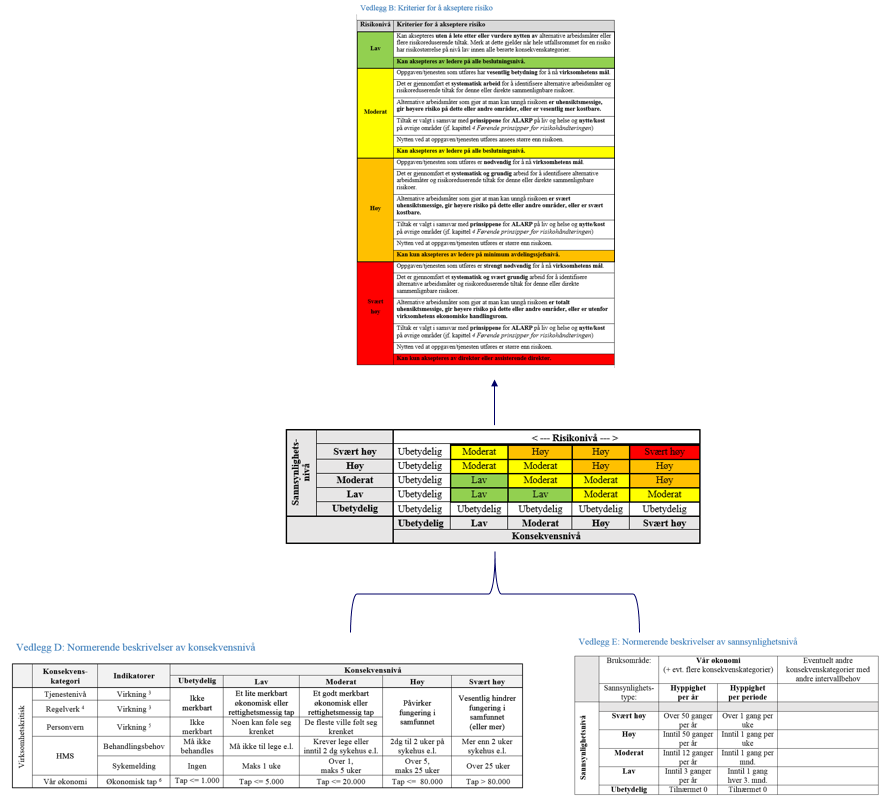 Figuren illustrerer korleis risikomatrisa fungerer som bindeledd mellom normering av konsekvens- og sannsynsnivå og kriteria for å akseptere risiko. (Figuren lesast nedanfrå og opp.)Vedlegg G: Framgangsmåte for å estimere nivå på konsekvensen, sannsyn og risikoFramgangsmåten under er rådd til som støtte ved analyse og estimat av kvar risiko. Utgangspunktet er ei risikoskildring. Målgruppa er prosessleiarar for risikovurderingar.Generelt om punkta underAnalyser ut frå behov ulike sider ved risikoskildringa. Vurder spesielt tilhøve rundt historisk hyppigheit, trugsmålsaktørar, sårbarheiter og trulege og moglege utviklingar av det som skjer undervegs i heile hendingsforløpet. Anslå «innleiande sannsyn», dvs. sannsynet for at innleiande hending vil skje og gje målavvik. Bruk Vedlegg H: Støtte ved estimat av sannsynsnivå som hjelp. Ha fokus på den delen av hendinga som går fram mot at målavvik har skjedd. Noter ved behov anslått nivå på «innleiande sannsyn».Finn råka konsekvenskategoriar, mest forventa konsekvensnivå og førebels hovudkategoriIdentifiser kva konsekvenskategoriar som i vesentleg grad råkast av risikoen. Noter ved behov namna på kategoriane.Anslå mest forventa konsekvensnivå på kvar av dei råka kategoriane. Bruk nivåskildringane i Vedlegg D: Normerande skildringar av konsekvensnivå som støtte.Kategorien med det høgaste av dei mest forventa konsekvensnivåa kan kallast førebels hovudkategori. Anslå tilhøyrande sannsyn og risikonivå på førebels hovudkategoriTa utgangspunkt i førebels hovudkategori frå pkt. 2, denne sin mest forventa konsekvensnivå, samt «innleiande sannsyn» frå pkt. 1.Vurder om sannsynet som høyrer til dette konsekvensnivået er lågare enn «innleiande sannsyn».  Anslå tilhøyrande sannsyn til det aktuelle konsekvensnivået ut frå dette. Bruk ved behov Vedlegg H: Støtte ved estimat av sannsynsnivå på nytt, for eventuelt å justere tilhøyrande sannsyn til eit lågare nivå enn «innleiande sannsyn». Bruk deretter Vedlegg C: Normerande skildringar av risikonivå som støtte. Anslå risikonivået ved å finne kryssingspunktet mellom mest forventa konsekvensnivå og tilhøyrande sannsyn.Noter konsekvenskategori samt konsekvensnivå, tilhøyrande sannsyn og risikonivå som førebels risikostorleik.Om tilhøyrande sannsyn ikkje er lågare enn «innleiande sannsyn»:  Hopp over pkt. 4  og gå til pkt. 5. Anslå tilhøyrande sannsyn og risikonivå på alternative kategoriar (Siste kulepunkt framføre avgjer om dette pkt. 4 skal gjennomførast)Vurder skjønsmessig om mest forventa konsekvensnivå frå nokre av dei andre råka kategoriane kan gje eit høgare risikonivå enn i pkt. 3.Anslå eventuelt tilhøyrande sannsyn og risikonivå for mest forventa konsekvensnivå i ein eller fleire av desse kategoriane. Bruk same framgangsmåte som i pkt. 3.Vel ein av desse kombinasjonane som ny førebels risikostorleik om den gjev høgast risikonivå.Noter eventuelt ny konsekvenskategori og konsekvensnivå, tilhøyrande sannsyn og risikonivå som ny førebels risikostorleikVurder andre relevante kombinasjonarVurder skjønsmessig til slutt om andre relevante kombinasjonar av konsekvenskategori, konsekvensnivå og tilhøyrande sannsyn kan gje eit høgare risikonivå. Bruk Vedlegg C: Normerande skildringar av risikonivå som støtte.Ver spesielt merksam på moglegheita for dette når førebels risikostorleik er låg, samstundes som det finst moglege utfall/konsekvensar ut mot høgre side av konsekvensaksen.Ved ja som vurderingssvar: Vel antatt kategori og konsekvensnivå Anslå tilhøyrande sannsyn til dette konsekvensnivået. Bruk ved behov Vedlegg H: Støtte ved estimat av sannsynsnivå som hjelp.Anslå risikonivået ved hjelp av konsekvensnivå, tilhøyrande sannsyn og oppslag i Vedlegg C: Normerande skildringar av risikonivåVel dei nye kombinasjonane som endeleg riskostorleik om han gjev høgast risikonivåVed nei: Vel førebels risikostorleik frå pkt. 3 eller 4 som endeleg risikostorleik.Vedlegg H: Støtte ved estimat av sannsynsnivåDette vedlegget skal brukast som støtte ved estimat av sannsynsnivå (sjå også Estimeringa av sannsynsnivåa skal skje skjønsmessig med støtte i dei normerande skildringane i tabellen under. Dei tre faktorane hyppigheit / % sannsynleg, trugsmålsaktørar og sårbarheit skal ikkje brukast individuelt og isolert, men sjåast i samanheng. Følgjande framgangsmåte bør brukast (med støtte i tabellen under)Ta utgangspunkt i historisk hyppigheit eller det vi veit om hyppigheit eller sannsynAnslå hyppigheitsintervall eller sannsynsprosent ut frå det som er kjent eller antatt om erfaringar hos eigen og hos klart samanliknbare verksemderIdentifiser kva sannsynsnivå dette gjev Om ein trugsmålsaktør er involvert i risikoskildringa:Vurdere nivået på intensjonen til aktøren (som kombinasjon av motivasjon og vilje)Vurder nivået på kapasiteten til aktøren Juster skjønsmessig sannsynsnivået frå førre hovudtrinn ut frå det nemnt overVurder sårbarheitsnivåVurder status i tiltaksetableringaVurder kor lett ein kan omgå etablerte tiltak Vurder kor lett uhell eller aktløyse kan skje når det er relevantJuster skjønsmessig sannsynsnivået frå førre hovudtrinn ut frå det nemnt overBruk det sannsynsnivået du no er kome fram til(1) Tilsette pratar om sosialsaker i kantina, naboar til klientar høyrer dette; (2) Brot på teieplikt; (3) Naboar snakkar om ting dei ikkje skulle vite, klientar opplever ubehag, barn blir stengde ute (1) Organiserte kriminelle, sosial manipulering av tilsette via ekstern IKT-tilgang; (2) Kriminelle endrar beløp og utbetalingskonto i økonomisystem; (3) Feil utbetalingar, vi taper pengar, andre får ikkje det dei har krav på(1) Brann i sørvarrom; (2) Alle system dett ned; (3) All aktivitet i verksemda ute av drift(1) Tilsette arbeider på skjeremaskina; (2) Tilsette skjer seg; (3) Delar av hender kuttast, ulik grad av skadeRisikonivåKriterium for å akseptere risikoLågKan aksepterast utan å leite etter eller vurdere nytta av alternative arbeidsmåtar eller fleire risikoreduserande tiltak. Merk at dette gjeld når heile utfallsrommet for ein risiko har risikostorleik på nivå låg innan alle råka konsekvenskategoriar.LågKan aksepterast av leiarar på alle avgjerdsnivå.ModeratOppgåva/tenesta som utførast har vesentleg betydning for å nå måla til verksemda.ModeratDet er gjennomført eit systematisk arbeid for å identifisere alternative arbeidsmåtar og risikoreduserande tiltak for denne eller direkte samanliknbare risikoar.ModeratAlternative arbeidsmåtar som gjer at ein kan unngå risikoen er ikkje føremålstenlege, gjev høgare risiko på dette eller andre område, eller er vesentleg meir kostbare.ModeratTiltak er valde i samsvar med prinsippa for ALARP på liv og helse og nytte/kost på andre område (jf. kapittel 4 Førande prinsipp for handtering av risiko)ModeratNytta ved at oppgåva/tenesta blir utført blir rekna som større enn risikoen.ModeratKan aksepterast av leiarar på alle avgjerdsnivå.HøgOppgåva/tenesta som utførast er naudsynt for å nå måla til verksemda.HøgDet er gjennomført eit systematisk og grundig arbeid for å identifisere alternative arbeidsmåtar og risikoreduserande tiltak for denne eller direkte samanliknbare risikoar.HøgAlternative arbeidsmåtar som gjer at ein kan unngå risikoen er svært lite føremålstenlege, gjev høgare risiko på dette eller andre område, eller er svært kostbare.HøgTiltak er valde i samsvar med prinsippa for ALARP på liv og helse og nytte/kost på andre område (jf. kapittel 4 Førande prinsipp for handtering av risiko)HøgNytta ved at oppgåva/tenesta blir utført er større enn risikoen.HøgKan berre aksepterast av leiarar på minimum avdelingssjefsnivå.SværthøgOppgåva/tenesta som blir utført er strengt naudsynt for å nå måla til verksemda.SværthøgDet er gjennomført eit systematisk og svært grundig arbeid for å identifisere alternative arbeidsmåtar og risikoreduserande tiltak for denne eller direkte samanliknbare risikoar.SværthøgAlternative arbeidsmåtar som gjer at ein kan unngå risikoen er totalt ikkje føremålstenlege, gjev høgare risiko på dette eller andre områder, eller er utanfor det økonomiske handlingsrommet til verksemda.SværthøgTiltak er valde i samsvar med prinsippa for ALARP på liv og helse og nytte/kost på andre område (jf. kapittel 4 Førande prinsipp for handtering av risiko)SværthøgNytta ved at oppgåva/tenesta blir utført er større enn risikoen.SværthøgKan berre aksepterast av direktør eller assisterande direktør.Sannsyns-nivå< --- Risikonivå --- >< --- Risikonivå --- >< --- Risikonivå --- >< --- Risikonivå --- >Sannsyns-nivåSvært høgUbetydelegModeratHøgHøgSvært høgSannsyns-nivåHøgUbetydelegModeratModeratHøgHøgSannsyns-nivåModeratUbetydelegLågModeratModeratHøgSannsyns-nivåLågUbetydelegLågLågModeratModeratSannsyns-nivåUbetydelegUbetydelegUbetydelegUbetydelegUbetydelegUbetydelegUbetydelegLågModeratHøgSvært høgKonsekvensnivåKonsekvensnivåKonsekvensnivåKonsekvensnivåKonsekvensnivåKonsekvens-kategoriIndikatorarKonsekvensnivåKonsekvensnivåKonsekvensnivåKonsekvensnivåKonsekvens-kategoriIndikatorarUbetydelegLågModeratHøgSvært høgVerksemdsnivåTenestenivåVerknad Ikkje merkbartEit lite merkbart økonomisk eller rettsmessig tapEit godt merkbart økonomisk eller rettsmessig tapPåverkar fungering i samfunnetVesentleg hindrar fungering i samfunnet (eller meir)VerksemdsnivåRegelverkVerknad3 Ikkje merkbartEit lite merkbart økonomisk eller rettsmessig tapEit godt merkbart økonomisk eller rettsmessig tapPåverkar fungering i samfunnetVesentleg hindrar fungering i samfunnet (eller meir)VerksemdsnivåPersonvernVerknadIkkje merkbartNokon kan føle seg krenkteDei fleste ville følt seg krenktePåverkar fungering i samfunnetVesentleg hindrar fungering i samfunnet (eller meir)VerksemdsnivåHMSBehandlingsbehovMå ikkje behandlastMå ikkje til lege e.l.Krev lege eller inntil 2 dg sjukehus e.l.2dg til 2 veker på sjukehus e.l.Meir enn 2 veker sjukehus e.l.VerksemdsnivåHMSSjukmeldingIngenMaks 1 vekeOver 1, maks 5 vekerOver 5, maks 25 veker Over 25 vekerVerksemdsnivåØkonomien vårØkonomisk tap Tap <= 1.000Tap <= 5.000Tap <= 20.000Tap <=  80.000 Tap > 80.000Bruksområde:Økonomien vår (+ evt. fleire konsekvenskategoriar)Økonomien vår (+ evt. fleire konsekvenskategoriar)Eventuelt andre konsekvenskategoriar med andre intervallbehovSannsynstype:Hyppigheit per årHyppigheit per periodeSannsynsnivåSannsynsnivåSvært høgOver 50 gongar per årOver 1 gong per vekeSannsynsnivåHøgInntil 50 gongar per årInntil 1 gong per vekeSannsynsnivåModeratInntil 12 gongar per årInntil 1 gong per mnd.SannsynsnivåLågInntil 3 gongar per årInntil 1 gong kvar 4. mnd. SannsynsnivåUbetydelegTilnærma 0Tilnærma 0SannsynsnivåHyppigheit /% sannsynlegTrugsmålsaktørarTrugsmålsaktørarSårbarheitSårbarheitSårbarheitSannsynsnivåHyppigheit /% sannsynlegIntensjonKapasitetTiltaksetableringOmgåingUhell og aktløyseSvært høgJf Vedlegg E: Normerande skildringar av sannsynsnivåDet finst relevante aktørar med svært sterk motivasjon direkte mot verksemda vår og den aktuelle informasjonen og systema. Dei har svært stor vilje og inga vesentlege hemningar med tanke på å bryte reglar.Relevante aktørar har kompetanse og ressursar til å overvinne svært avanserte tryggingstiltak.Relevante tryggingstiltak er ikkje etablerte.Alternativt kan dei omgåast/brytast av både interne og eksterne med små til normale ressursar. Det er ikkje naudsynt med kjennskap til tiltaka.Uhell og aktløyse kan skje tilnærma uhindra.HøgJf Vedlegg E: Normerande skildringar av sannsynsnivåDet finst relevante aktørar med sterk motivasjon inn mot den typen verksemd vi er og den aktuelle typen informasjon og system. Dei har sterk vilje til å bryte reglar.Relevante aktørar har kompetanse og ressursar til å overvinne mange avanserte tryggingstiltak.Tryggingstiltak er etablerte, men i liten grad systematisk og risikobasert. Sentrale tiltak er ikkje ferdig etablerte eller fungerer ikkje etter føremålet.Etablerte tiltak kan omgåast/brytast av både interne og eksterne med små til normale ressursar, men eksterne treng ein viss kjennskap til tiltaka.Uhell og aktløyse kan skje ofte.ModeratJf Vedlegg E: Normerande skildringar av sannsynsnivåDet finst relevante aktørar med ein viss motivasjon mot den aktuelle typen informasjon og system. Dei har noko vilje til å bryte reglar.Relevante aktørar har noko kompetanse og ressursar slik at dei kan overvinne enkle tryggingstiltak.Tryggingstiltak er etablert systematisk og risikobasert.Tiltaka kan likevel omgåast/brytast med små til normale ressursar av eigne medarbeidarar med normal kjennskap til tiltaka. Eksternt personell treng gode ressursar, og god/fullstendig kjennskap til tiltaka for å omgå/bryte desse.Kjende uhell er dekte av tryggingstiltak, men grov aktløyse kan skje.LågJf Vedlegg E: Normerande skildringar av sannsynsnivåRelevante aktørar har svært lita eller inga interesse i å gjere noko med vilje for å få uautorisert innsyn, gjere uautoriserte endringar eller hindre tilgjenge.Relevante aktørar har låg kompetanse og ressursar til å gjennomføre villa handlingar som kan gje konsekvensar av betydning.Tryggingstiltak er etablert systematisk og risikobasert og systematiske undersøkingar viser at dei fungerer slik dei er meint å gjere.Tiltaka kan berre omgåast/brytast av eigne medarbeidarar med gode ressursar, og god/fullstendig kjennskap til tiltaka. Eksternt personell kan ikkje omgå/bryte tiltaka utan heilt spesielle føresetnader.Alle kjende uhells- og aktløysetypar handterast effektivt.UbetydelegJf Vedlegg E: Normerande skildringar av sannsynsnivåRelevante aktørar har inga interesseRelevante aktørar har ikkje kompetanse eller ressursar